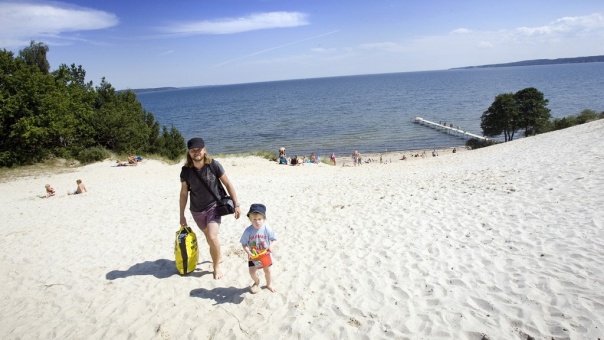 Foreningen holder af gode fotos, der fortæller om Hvidbjerg, Høll og Mørkholt før og nu. Vi indbyder derfor medlemmerne til at deltage i en fotokonkurrence med følgende tema:Billederne indsendes digitalt på mail til formanden senest onsdag den 24. juli 2019formand@hvidbjergvejlefjord.dkDe indsendte billeder bedømmes af en dommerkomité bestående af:Dorthe Skov, Sommercafeen - Susanne Clemmensen, Atelier 2000 - John Vestergaard og Eva Kielsgaard, Visneto - Egon Sørensen, GrundejerforeningenDommerne vil i fællesskab blandt de indsendte billeder udvælge de bedste, der præmieres som følger:præmie	Sommercafeen    	Værdibevis på 1000,- kr.præmie	Atelier 2000	Værdibevis på 998,- kr.præmie	Visneto		Værdibevis på 500,- krVindernes navne offentliggøres på foreningens generalforsamling tirsdag den 6. august 2019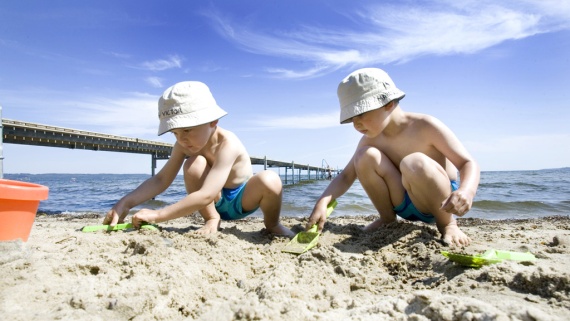 De indsendte billeder vil blive vist fra 1. august 2019 på foreningens hjemmeside: http://www.hvidbjergvejlefjord.dkDe tre vindere vil desuden blive vist på generalforsamlingen.Indsenderne giver grundejerforeningen tilladelse til at bringe billederne på hjemmesiden.